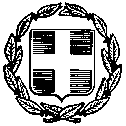                       ΕΛΛΗΝΙΚΗ ΔΗΜΟΚΡΑΤΙΑ 				     Αργοστόλι, 09-05-2022             ΥΠΟΥΡΓΕΙΟ ΠΑΙΔΕΙΑΣ ΚΑΙ ΘΡΗΣΚΕΥΜΑΤΩΝ                                         Αρ. πρωτ.: 1785                                                ---					                       ΠΕΡΙΦΕΡΕΙΑΚΗ Δ/ΝΣΗ Π/ΘΜΙΑΣ &                Δ/ΘΜΙΑΣ  ΕΚΠ/ΣΗΣ ΙΟΝΙΩΝ ΝΗΣΩΝ                                         Προς: Σχολικές Μονάδες                       Δ/ΝΣΗ  Β/ΘΜΙΑΣ ΕΚΠ/ΣΗΣ				          Δ.Δ.Ε. Κεφαλληνίας                                 ΚΕΦΑΛΛΗΝΙΑΣ                                                         Υπόψη:                                                                                                                                                                              Εκπαιδευτικών που υλοποιούν                                                                                                                   Προγράμματα Σχολικών Δραστηριοτήτων     Ταχ. Δ/νση: Μομφεράτου & Αργοναυτών 1                                 (Αγωγής Υγείας, Περιβαλλοντικής Εκπ/σης,Τ. Κ.:             28100 Αργοστόλι				             Πολιτιστικών Θεμάτων)Πληρ:           Ευαγγελία Σκιαδαρέση			                              Υπεύθυνη Σχολικών Δραστηριοτήτων 		           Τηλ.:             26710-28225, 26710-27022		                         	    Φαξ:             26710-22025                                                                                                 e-mail:         gray@dide.kef.sch.grΘέμα: Διαδικτυακή Εκδήλωση Παρουσίασης Προγραμμάτων Σχολικών Δραστηριοτήτων της Δ.Δ.Ε. Κεφαλληνίας για το Σχολικό Έτος 2021-22: Σύνδεσμος Εκδήλωσης, Πρόγραμμα και ΑφίσαΣχετ: Το υπ΄αρ. πρωτ. 1497/13-04-2022 έγγραφο της Δ.Δ.Ε. Κεφαλληνίας, με θέμα: «Διαδικτυακή Εκδήλωση Παρουσίασης Προγραμμάτων Σχολικών Δραστηριοτήτων της Δ.Δ.Ε. Κεφαλληνίας για το Σχολικό Έτος 2021-22»Σε συνέχεια του ανωτέρω σχετικού εγγράφου μας, σας αποστέλλουμε τον Σύνδεσμο, το Πρόγραμμα και την Αφίσα (συνημμένα) της Διαδικτυακής Εκδήλωσης Παρουσίασης των Προγραμμάτων Σχολικών Δραστηριοτήτων (Αγωγής Υγείας, Περιβαλλοντικής Εκπαίδευσης, Πολιτιστικών Θεμάτων), που θα πραγματοποιηθεί σύγχρονα εξ αποστάσεως,  μέσω της πλατφόρμας τηλεδιασκέψεων WEBEX ως εξής: την Τετάρτη 11 Μαΐου 2022 και ώρα: 9:30 π.μ. - 12.00 μ.μ. για τα Γυμνάσια της Δ.Δ.Ε. Κεφαλληνίας. την Πέμπτη 12 Μαΐου 2022 και ώρα: 9.30 π.μ. - 12:30 μ.μ. για τα ΓΕ.Λ. και ΕΠΑ.Λ. της Δ.Δ.Ε. Κεφαλληνίας.H εκδήλωση, που για την φετινή χρονιά θα πραγματοποιηθεί διαδικτυακά, στοχεύει στην αλληλεπίδραση των συμμετεχόντων σχολικών ομάδων και στη διάχυση των αποτελεσμάτων της μελέτης και των εργασιών τους στο πλαίσιο υλοποίησης Προγραμμάτων Σχολικών Δραστηριοτήτων. Αποτελεί μια πολύ ενδιαφέρουσα ανταλλαγή ιδεών και καλών πρακτικών ανάμεσα στα σχολεία και παράλληλα μια ‘πολύχρωμη’ γιορτή μαθητικής δημιουργίας, αφιερωμένη στους μαθητές και τους εκπαιδευτικούς που δούλεψαν με πολύ μεράκι καθόλη τη διάρκεια του σχολικού έτους για την πραγματοποίηση των Προγραμμάτων. Οι ομάδες παρακαλούνται να παραμείνουν από την έναρξη (09:30, μέχρι και τη λήξη (12:00 για τα Γυμνάσια και 12:30 για τα ΓΕΛ-ΕΠΑΛ) της εκδήλωσης (εκτός αν υπάρχει αντικειμενική δυσκολία) και να είναι απολύτως συνεπείς στον χρόνο παρουσίασης (το μέγιστο 10΄), ώστε να μην υπάρξει παρέκκλιση από τον προβλεπόμενο χρόνο.Καλό θα είναι να υπάρχει σταθερό σημείο για συνεχή προβολή της εκδήλωσης σε χώρο του σχολείου, σε συνεργασία με τη Διεύθυνση της Σχολικής Μονάδας, εφόσον αυτό είναι δυνατόν.Τα ηλεκτρονικά αρχεία των παρουσιάσεων προτείνεται να αποσταλούν στο gray@dide.kef.sch.gr, μέχρι το μεσημέρι της Τρίτης 10-05-2022, ούτως ώστε να υπάρχουν αντίγραφα ασφαλείας. Ο σύνδεσμος στην πλατφόρμα WEBEX, όπου θα πραγματοποιηθεί η εκδήλωση είναι:https://minedu-secondary.webex.com/meet/skiadevaMeeting Number: 121 520 7306Επισυνάπτεται το Πρόγραμμα και η Αφίσα της Διαδικτυακής Εκδήλωσης.Ο Διευθυντής Δ.Ε.         και α.α.                                      Μιχόπουλος Γεώργιος